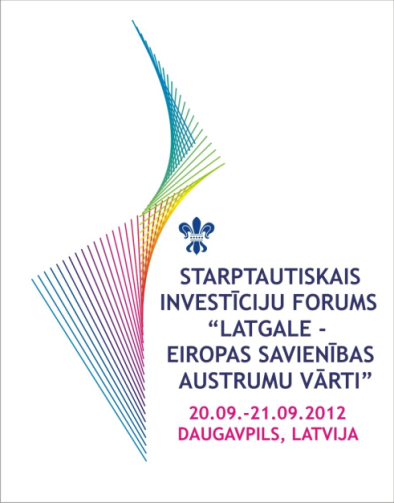 Starptautiskais investīciju forums  „Latgale – Eiropas Savienības Austrumu vārti” Daugavpilī 2012.gada 20.- 21.septembrīDaugavpils pilsētas domes konferenču zāle, K.Valdemāra ielā 1, Daugavpils, LatvijaForuma darba valoda: latviešu, lietuviešu, krievu un angļu val.Foruma organizatori: Latgales plānošanas reģions sadarbībā  ar Daugavpils pilsētas domiCeturtdiena - 20.septembris08.30 - 09.30   Reģistrācija un kafija09.30 - 10.30 Foruma atklāšanaDaugavpils pilsētas domes priekšsēdētājas Žannas Kulakovas uzrunaLR Vides aizsardzības un reģionālās attīstības ministra Edmunda Sprūdža uzrunaLatgales plānošanas reģiona Attīstības padomes priekšsēdētāja Gunāra Upenieka uzrunaDaugavpils universitātes rektora Arvīda Barševska uzrunaEiropas Komisijas Reģionālās politikas ģenerāldirektorāta ģenerāldirektora vietnieka konverģences, konkurētspējas un pārrobežu programmu lietās padomnieks  Jozef Stahl 10.30 – 11.00 Daugavpils - iespēju pilsētaDaugavpils pilsētas investīciju videDaugavpils pilsētas domes priekšsēdētājas vietniece Līvija JankovskaDaugavpils pilsētas domes Attīstības departamenta Biznesa attīstības nodaļas vadītājs Vladimirs Nadeždins11.00 - 11.15 Latgales reģiona attīstības perspektīvasLatgales plānošanas reģiona administrācijas vadītāja Iveta Maļina-Tabūne11.15 - 11.30 Investīciju vide Latvijā. Aktuālākās attīstības tendencesLatvijas investīciju attīstības aģentūra Investīciju projektu departamenta Projektu attīstības nodaļas vadītāja vietnieks, POLARIS projekta vadītājs Jānis Volberts11.30 - 11.45 Latgales perspektīvas Eirāzijas loģistikas attīstībāDr.hab.inž., profesors, Trasporta un sakaru institūta prezidents Igors Kabaškins11.45 - 12.00 Ignalinas atomelektrostacijas reģions un viņa attīstības perspektīvasIgnalinas AES Attīstības aģentūras direktore Inga Šidlauskiene12.00 - 12.30 Kafijas pauze12.30 - 14.30 Prezentācijas/diskusijas paralēlās darba grupās:I Uzņēmēju darba grupa: Rūpniecība, transports un loģistika, pakalpojumiDaugavpils pilsētas domes konferenču zālēDarba valoda:latviešu, angļu, lietuviešu, krievu Moderators: Inga Goldberga1) Uzņēmējdarbības atbalsta pasākumiKristaps Soms, Uzņēmējdarbības konkurētspējas departamenta direktora vietnieks, LR Ekonomikas ministrija2) Eiropas biznesa atbalsta tīkla darbība uzņēmēju interesēs Ināra Teibe, Eiropas biznesa atbalsta tīkls Latvijā, Latvijas Tehnoloģiskais centrs3) Investēšanas procesa likumiskie aspekti Valdis Bergs, „BDO Zelmenis un Liberte” partneris4) Riska kapitāla loma ekonomikas attīstībā Pēteris Treimanis, SIA „BaltCap Management Latvia” investīciju direktors5) Veiksmes faktori investīciju piesaistes procesāGuntars Krols, SIA „Ernst& Young” darījumu un finanšu konsultāciju nodaļa6) Industriālo zonu attīstības perspektīvas DaugavpilīGuntars Cauna,SIA „NP Properties” biznesa attīstība un pārdošanas direktors7) Magņitogorskas pilsētas investīciju pievilcībaJana Kovaļenko, Magņitogorskas pilsētas administrācijas investīciju projektu un stratēģiskās attīstības dienesta vadītājaII Pašvaldību darba grupa: Investīciju piesaiste pašvaldībāmDaugavpils pilsētas domes 2.st. sēžu zālēDarba valoda: latviešu, angļu, lietuviešuModerators: Neils Balgalis1) Reģionālā politika un Nacionālais attīstības plāns 2014.-2020Mārtiņš Krieviņš, Pārresoru koordinācijas centra vadītājs,Raivis Bremšmits, Valsts attīstības plānošanas departamenta direktors, LR Vides aizsardzības un reģionālās plānošanas ministrija2) Speciālo ekonomisko zonu attīstības perspektīvas. Rēzeknes speciālās ekonomikas zonas darbības pieredzeSandra Ežmale, Rēzeknes speciālās ekonomikas zonas pārvaldniece3) Investīcijas transporta infrastruktūrā reģiona pieejamības uzlabošanaiDaiga Doļģe, Finanšu un attīstības plānošanas departamenta vecākā referente, LR Satiksmes ministrija4) Magdeburgas pilsētas (Vācija) pieredze starptautisko attiecību veidošanā ar Harbinu (Ķīna)Dr.Gundula Henkel, Starptautiskās biznesa veicināšanas nodaļas vadītāja, Biznesa attīstības, tūrisma un reģionālas sadarbības departaments, Magdeburga5) Ignalinas AES reģiona  biznesa inkubatora uzņēmumu pieredze biznesa attīstībāIrina Morozova, Ignalinas AES reģiona biznesa inkubatora direktoreIII Projekta REGION INVEST darba grupa Daugavpils pilsētas domes Etniskajā centrāDarba valoda: angļu, krievu, lietuviešuModerators: Iveta MukāneLatvijas – Lietuvas pārrobežu sadarbības programmas 2007. – 2013. gadam projekta „Uzņēmējdarbības attīstības kapacitātes veicināšana Latgales – Utenas pārrobežu reģionā / akronīms Region Invest” ietvaros biznesa attīstības sekmēšana un investīciju piesaisteTemati:  1)REGION INVEST projekta ietvaros izstrādātie TOP-20 Latgales reģiona investīciju objektiJurijs Kondratenko, SIA „Grupa 93” eksperts2) REGION INVEST projekta ietvaros izstrādātie TOP-20 Ignalinas reģiona investīciju objektiIgnalinas AES reģiona attīstības aģentūras pārstāvis3) Latgales plānošanas reģiona REGION INVEST projekta rezultāti un ieguvumi Iveta Mukāne, Latgales plānošanas reģiona REGION INVEST projekta vadītāja4) Ignalinas atomelektrostacijas reģiona attīstības aģentūras REGION INVEST projekta rezultāti un ieguvumi Vytautas Jonušas, Ignalinas AES reģiona attīstības aģentūras REGION INVEST projekta vadītājs5) Daugavpils Universitātes projekta REGION INVEST rezultāti un ieguvumiGuntars Vanags,  Daugavapils Universitātes REGION INVEST projekta vadītājs14.30 – 16.00 Pusdienas16.00 - 17.00 Izstādes „Ražots Latgalē un Daugavpils prece” atklāšana Daugavpils Olimpiskajā centrā - Stadiona ielā 1,  Daugavpilī(tiek nodrošināts autotransports) Izstāde darbojas 2012.gada  20.septembrī no 10.00 līdz 18.00 un 21.septembrī no 10.00 līdz 16.0017.00 - 19.00 Brīvais laiks19.00 - 20.00 Forumam veltīts koncerts, Kultūras pils koncertzālē, Smilšu iela 92 20.00 - Daugavpils pilsētas domes pieņemšana, Kultūras pils 2.stāvā, Smilšu iela 92 (ar ielūgumiem)Piektdiena - 21.septembrisDaugavpils pilsētas domes konferenču zāle, K.Valdemāra ielā 1, Daugavpils, Latvija8.30-9.00 Reģistrācija un kafijaIzbraukšana  ar autotransportu uz investīciju objektiem9.00 – 11.00 Objektu apmeklējums un diskusijas darba grupās:  1.grupa: Investīcijas rūpniecības objektosLielāko rūpniecisko investīciju objektu un ražošanas uzņēmumu apmeklējums, (Daugavpils pilsētas domes Attīstības departamenta Biznesa attīstības nodaļas vadītājs Vladimirs Nadeždins)2.grupa: Investīcijas kultūrvēsturiskā mantojuma objektos. Daugavpils cietoksnisDaugavpils cietokšņa apmeklējums un diskusija Daugavpils cietokšņa kultūras un informācijas centrā (DCKIC eksperts projektu jautājumos Artjoms Mahļins)3.grupa: Jauno uzņēmēju tikšanās  biznesa inkubatorā  „Ideju Viesnīca”, Valkas iela 6a(„Ideju viesnīca” vadītājs Māris Igavens)4.grupa: Lidosta – nozīmīgs investīciju objekts DaugavpilīDaugavpils lidostas apmeklējums un diskusija par reģionālo lidostu attīstību (SIA „Daugavpils lidosta” valdes loceklis Viktors Puzāns)5.grupa: Investīciju objektu apmeklēšana pēc individuālā pieprasījuma11.30 – 12.00 Foruma turpinājums Daugavpils pilsētas domes Konferenču zālē, K.Valdemāra ielā 1. Kafijas pauze12.10 – 12.50 ES un NVS valstu sadarbības perspektīvas uzņēmējdarbības veicināšanaiStarptautiskās sabiedrisko apvienību savienības pārstāvis „Starptautiskais rūpnieku un uzņēmēju kongress” 12.50 – 13.30  Darba grupu rezultātu apkopojums. Paneļdiskusija13.30 – 13.40 Foruma noslēgums13.40 – 14.00 Preses konference14.00 Pusdienas foruma dalībniekiem un viesiemProgrammā iespējamas izmaiņasForuma organizatori: Latvijas – Lietuvas pārrobežu sadarbības programmas 2007. – 2013. gadam projekta „Uzņēmējdarbības attīstības kapacitātes veicināšana Latgales – Utenas pārrobežu reģionā / akronīms Region Invest” ietvaros                        LATGALES PLĀNOŠANAS REĢIONS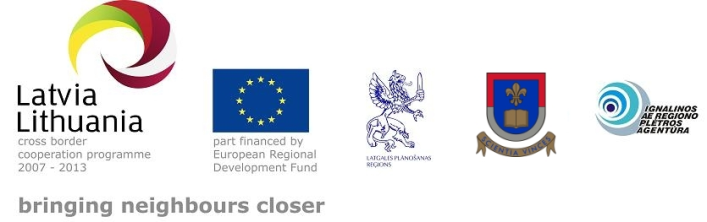 DAUGAVPILS PILSĒTAS DOME       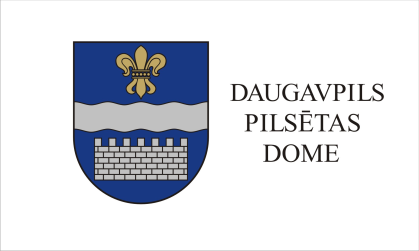 